Tabbouleh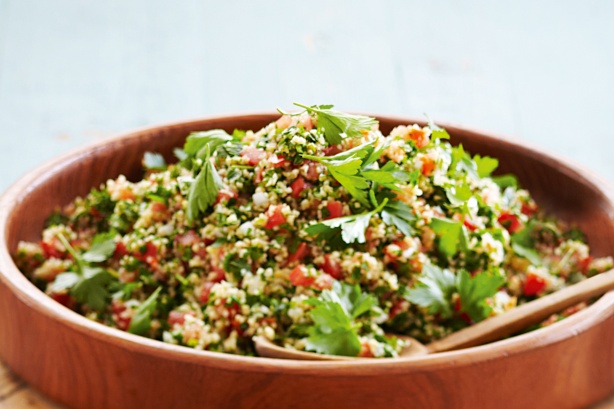 2 cups burghul (cracked wheat), rinsed3 bunches  fresh flat-leaf parsley leaves, chopped (see tip)2 bunches fresh mint leaves, chopped (see tip)8 ripe tomatoes, finely chopped3 red onion, finely chopped200mls olive oil, to tasteJuice of 5-8 lemons, add to tasteSalt and pepper, to tastePlace burghul in a bowl. Cover with boiling water. Stand for 20 minutes or until softened. Drain. Rinse under cold water. Drain, pressing out water with a metal spoon.Place burghul, parsley, mint, tomato and onion in a bowl. Stir to combine.Place oil and lemon juice in a mixing bowl and whisk to combine. Drizzle over tabbouleh. Season with salt and pepper. Toss to combine. Serve.